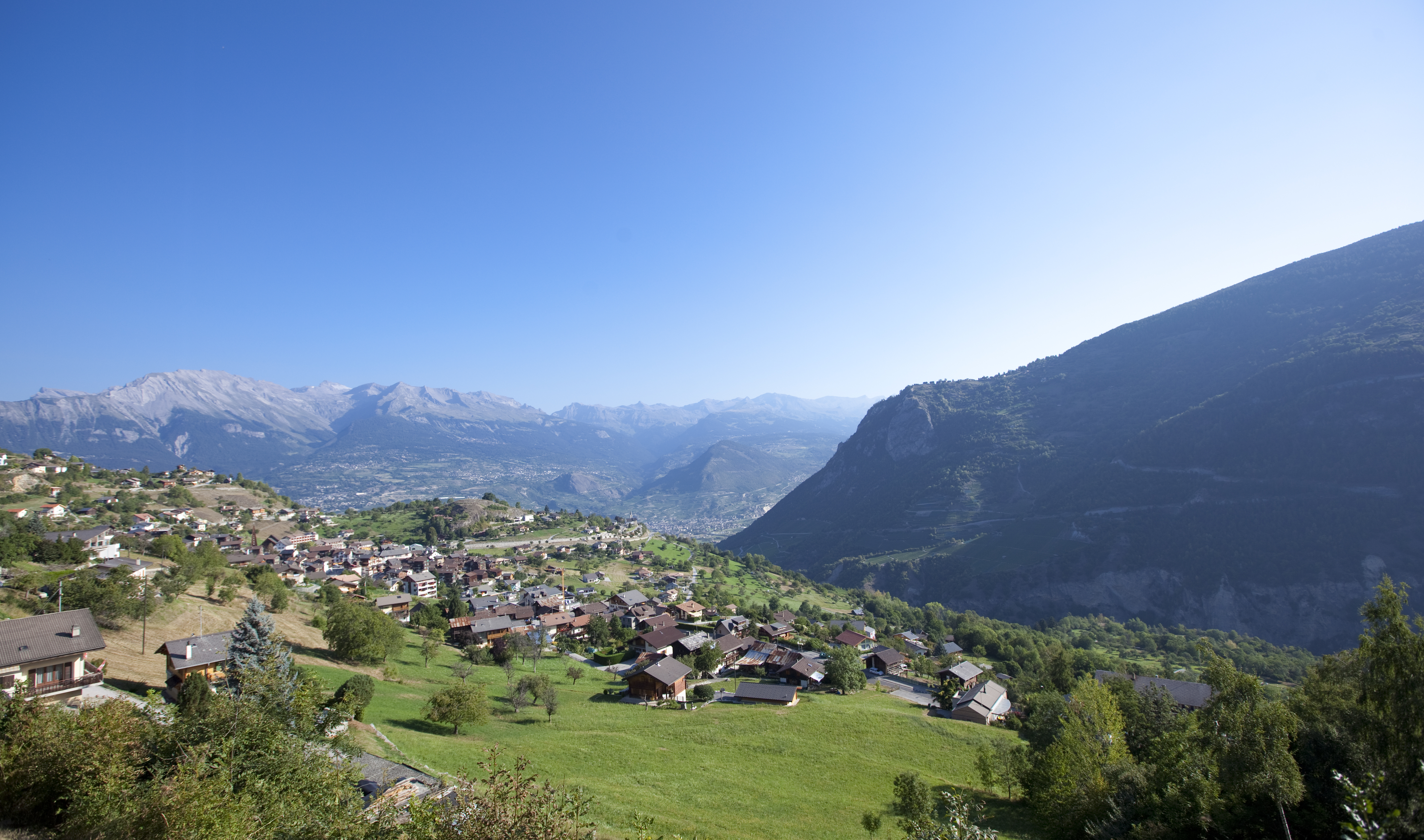 Table des matières1.	Introduction	21.1.	Définition d’un Plan Directeur Communal des Energies	21.2.	Cadre légal	21.3.	Contexte fédéral, cantonal et local	31.3.1.	Fédéral	31.3.2.	Cantonal	51.3.3.	Communal	72.	Vision & Stratégie	82.1	Vision à long terme	82.2	Lignes directrices	82.3	Objectifs spécifiques	92.3.1	Patrimoine communal	92.3.2	Territoire communal	102.4	Stratégie	113.	Situation	123.1	Etat des lieux	123.1.1	Consommation actuelle	123.1.2	Approvisionnement	123.2	Potentiel de développement	133.2.1	Consommations futures	133.2.2	Potentiels pour l’approvisionnement	134.	Stratégie opérationnelle	144.1	Tableau de bord: état actuel, futur et objectifs	144.2	Actions / Projets globaux	144.3	Découpage en zones énergétiques	144.4	Stratégie par zone énergétique	144.4.1	Plan d’actions par zone énergétique	144.4.2	Bilan par zone énergétique et évolution (population / SRE / Activités économiques / mobilité)	145.	Cartes & Synthèse	15Annexes													 16Structure de base d'un PDCEnDéfinition d’un Plan Directeur Communal des EnergiesCe Plan Directeur Communal des Energies (PDCEn) ancre la politique énergétique de la commune de XXXXX sur le long terme. Sont inclus dans ce document sa vision et ses objectifs, l'état actuel et futur de son territoire (besoins, ressources, équipements, etc) ainsi que sa stratégie, avec les moyens à mettre en œuvre pour un développement énergétique durable de son territoire.Un premier bilan du territoire en termes de besoins en énergie et en approvisionnement ainsi qu’en termes de ressources et équipements disponibles est établi. Ceci permet de mettre en évidence les marges de manœuvre dont disposent la commune pour exploiter de manière optimale les énergies locales et renouvelables (rejets thermiques, géothermie, eau, solaire, bois, etc). Sur la base de sa vision et à partir de l'analyse établie la commune peut se fixer des objectifs spécifiques.Dans un deuxième temps, la commune identifie des zones énergétiques auxquelles un niveau de priorité et une stratégie pour l’approvisionnement en chaleur et en électricité est définie. Des mesures adaptées sont établies pour atteindre les objectifs fixés (grands projets, adaptation du PAZ et du RCCZ, établissement de directives d’aide, etc). Ces mesures coordonnent le développement territorial. Elles sont planifiées et budgétisées et leurs impacts évalués.Par une excellente connaissance de l’offre et de la demande d’énergie, une collectivité publique peut assurer l’exploitation à long terme de l’énergie disponible localement.La mobilité, qui est un facteur important de consommation d’énergie, doit être étudiée et faire partie d’une 	planification spécifique, non inclue dans ce PDCEn. Le PDCEn va axer sa stratégie autour des priorités suivantes :les ressources locales et renouvelables disponibles,l'efficacité énergétique,la réduction de la dépendance vis-à-vis des énergies fossiles et fissiles,l’utilisation des infrastructures existantes et à venir,l’adéquation offre-demande en fonction de la planification des projets. Cadre légalAu niveau cantonal, la politique énergétique repose notamment sur : la loi du 15 janvier 2004 sur l’énergie (LEne),l’ordonnance  du  9  juin  2004  sur  l’utilisation  rationnelle  de  l’énergie  dans  les  constructions  et  les installations (OURE), l’ordonnance  du  27  octobre  2004  sur  les  mesures  de  promotion  dans  le  domaine  de  l’énergie (OPromEn) (modifiée le 23 janvier 2008), l’arrêté du 14 juillet 1982 concernant les conditions d’utilisation des eaux souterraines, des lacs et des cours d’eau à des fins thermo énergétiques. La loi sur les communes du 5 février 2004La législation sur les forces hydrauliques (voir chapitre 2.1.1 de la Stratégie Efficacité et approvisionnement en énergie, du Canton du Valais)Actuellement la loi valaisanne n’oblige pas une collectivité publique à établir un PDCEn. Par contre, la LEne règle les points suivants :Répartition des responsabilités en matière d’application de la législation sur l’énergie entre le Canton et les Communes (art 9, 21, 22)"La commune est compétente sur son territoire pour l'établissement de concepts énergétiques et le raccordement à des installations énergétiques" (art. 10 al 1). "Après consultation des distributeurs d'énergie, les communes peuvent établir des concepts énergétiques, soit seules pour leur propre territoire, soit à plusieurs pour une zone d'approvisionnement en énergie englobant plusieurs communes" (art 10, al 2)."Les communes, dans le cadre des plans d'affectation, peuvent désigner des zones dans lesquelles est prévu l'équipement avec une énergie de réseau ou une installation de production d'énergie commune à plusieurs bâtiments" (art. 10, al 3)Pour sa part, l’OURE traite pour l’essentiel des exigences relatives à l’enveloppe des bâtiments, aux installations techniques de production et de distribution de chaleur ainsi que de ventilation/climatisation. L’OPromEn traite des mesures de promotion pour des activités telles que l’information et le conseil, la formation et le perfectionnement, les études, la recherche et le développement ainsi que le soutien de projets exemplaires. Les divers programmes de promotion énergétiques (Minergie, énergie solaire thermique, chauffage à bois, chauffage à distance, remplacement des chauffages électriques, remplacement des chauffages fossiles, etc.) sont basés sur cette ordonnance.Les communes ne sont donc pas dans l’obligation de réaliser des concepts énergétiques ou un PDCEn, mais sont encouragées à le faire. Dans ce sens, le Canton met à disposition un document proposant la forme et le contenu d'un PDCEn. Selon les disponibilités, il accompagne volontiers les communes qui en font la demande. Un PDCEne réalisé par une commune ne doit pas formellement être approuvé par le canton, mais il peut lui être soumis pour avis.Au vu de ce qui précède, le PDCEn n'a pas une valeur légale, mais une valeur consultative qui lie moralement les autorités. Il ancre une stratégie et donne un cap.  Contexte fédéral, cantonal et localFédéralContexteLa Suisse importe actuellement près de 80% de son énergie. Elle est donc tributaire de l'étranger et vulnérable au niveau des prix en cas de pénurie. La consommation d'énergie par habitant est élevée. Les 6400 watts de puissance continue nécessaires aujourd'hui à chacun sont encore très éloignés de l'objectif d'une société à 2000 watts, objectif dans lequel s'inscrit la politique énergétique fédérale. La part des énergies fossiles s'élève à 66%, ce qui est trop du point de vue de la politique climatique. Par ailleurs, dans le secteur de l'électricité, il faudra pallier le prochain abandon de la production d'énergie nucléaire. Enfin, les réseaux d'électricité devront être modernisés.La politique énergétique fédérale se fonde sur les articles 89 à 91 de la Constitution, sur les engagements internationaux pris par la Suisse dans le cadre du Protocole de Kyoto, ainsi que sur les lois sur l’énergie, sur l’approvisionnement en électricité et sur le CO2. Etant actuellement au cœur de la concrétisation de la stratégie énergétique 2050, il est claire que pour la mise en œuvre du premier paquet de mesures, une révision totale de la loi sur l'énergie (LEne) ainsi que des adaptations dans neuf autres lois fédérales seront nécessaires.Stratégie énergétique 2050Le Conseil fédéral et le Parlement ont pris en 2011 une décision de principe pour la sortie progressive de l'énergie nucléaire. Les cinq centrales nucléaires existantes devront être mises hors service à la fin de leur durée d'exploitation conforme aux critères techniques de sécurité et ne pas être remplacées par de nouvelles installations. A l'instar d'autres changements fondamentaux qui se dessinent depuis de nombreuses années, notamment dans le contexte international de l'énergie, cette décision nécessite une transformation radicale du système énergétique suisse d'ici 2050. C'est pourquoi le Conseil fédéral a élaboré la Stratégie énergétique 2050, qui s'appuie sur les perspectives énergétiques remaniées. Dans son message, le Conseil fédéral présente un premier paquet de mesures visant à garantir à long terme l'approvisionnement énergétique.Le Conseil fédéral table en priorité sur une intégration systématique des potentiels d'efficacité énergétique existants. Il mise ensuite sur l'exploitation adéquate des potentiels existants en matière de force hydraulique et d'énergies renouvelables. Dans une seconde étape, il souhaite remplacer le système d'encouragement existant par un système incitatif.Principes de la Stratégie énergétiqueLa Stratégie énergétique 2050 repose sur les principes suivants:toute énergie doit être utilisée de manière aussi économe et rationnelle que possible;la consommation énergétique globale doit être couverte par les énergies renouvelables dans une proportion importante qui doit être continuellement accrue;les coûts d'utilisation de l'énergie doivent être imputés autant que possible aux consommateurs qui en sont à l'origine;avant de construire ou de modifier une centrale thermique à combustibles fossiles, il faut examiner si cela est nécessaire;les mesures et objectifs inscrits dans la législation sur l'énergie doivent être économiquement supportables et réalisables du point de vue de la technique et de l'exploitation.Les sept grands axes de la Stratégie énergétique 2050Réduire la consommation d'énergie et d'électricité
La gestion économe de l'énergie en général et de l'électricité en particulier en renforçant les mesures d'efficacité est encouragée. Les objectifs quantitatifs correspondants, qui devraient être atteints d'ici 2020 et 2035, seront inscrits dans la loi sur l'énergie.Augmenter la part des énergies renouvelables
Le développement concerne la production d'électricité à partir de la force hydraulique et celle à partir des nouvelles énergies renouvelables (soleil, biomasse, biogaz, éolien, déchets, géothermie). Les objectifs quantitatifs correspondants, qui devraient être atteints d'ici 2020 et 2035, seront inscrits dans la loi sur l'énergie. Si nécessaire, la couverture de la demande énergétique doit aussi pouvoir être assurée par le développement de la production électrique fossile grâce au couplage chaleur-force et, le cas échéant, au moyen de centrales à cycle combiné alimentées au gaz et/ou par une augmentation des importations d'électricité.Assurer l'accès aux marchés internationaux de l'énergie 
L'important pour garantir l'approvisionnement en énergie est d'avoir librement accès aux marchés de l'énergie internationaux. Ce principe vaut surtout pour le domaine des carburants. L'échange d'électricité avec l'étranger est nécessaire à la sécurité de l'approvisionnement en électricité et aux ajustements temporaires liés à une production d'électricité qui varie en fonction de la météo, de l'heure de la journée et de la saison. C'est pourquoi le Conseil fédéral cherche à garantir l'accès au marché intérieur européen de l'électricité en concluant un accord avec l'Union européenne.Transformation et développement des réseaux électriques et du stockage d'énergie
Le réseau de transport d'électricité actuel doit être modernisé. Le développement des nouvelles énergies renouvelables, dont la production d'électricité varie en fonction de la météo, de l'heure de la journée et de la saison, implique par ailleurs le développement des réseaux de transport et une transformation des réseaux en des réseaux intelligents («smart grids»). Le réseau suisse doit être raccordé de manière optimale au réseau européen. En outre, une augmentation des capacités de stockage d'énergie est nécessaire.Renforcer la recherche énergétique
A cet effet, le Parlement a adopté en mars 2013 le plan d'action «Recherche énergétique suisse coordonnée» destiné à renforcer la recherche énergétique de manière ciblée.Fonction d'exemple de la Confédération, des cantons, des villes et des communes
Les pouvoirs publics montrent l'exemple en ce qui concerne les standards de construction pour leurs propres immeubles et couvrent largement leurs propres besoins en électricité et en chaleur par des agents énergétiques renouvelables. Les distinctions «Cité de l'énergie» et «Région-Energie» octroyées par le programme SuisseEnergie jouent à cet égard un rôle important.Intensifier la coopération internationale
La Suisse en tant que pôle de recherche et d'innovation important peut contribuer au développement des connaissances et au transfert international de technologie dans le domaine de l'énergie et en tirer profit. Une intégration dans les mécanismes de crise internationaux renforce la sécurité de l'approvisionnement de notre pays. CantonalContexteLes grandes orientations stratégiques du Canton sont fixées dans le rapport "Efficacité et approvisionnement en  énergie" datant de janvier 2013. La disponibilité de l'énergie, indispensable au fonctionnement de l'économie actuelle, n'est pas assurée à long terme avec le système d'approvisionnement actuel qui repose sur l'importation d'agents énergétiques non renouvelables et la production d'énergie nucléaire. La politique énergétique doit donc veiller à promouvoir un approvisionnement et une utilisation de l'énergie favorisant la sécurité et le développement économique. La politique énergétique doit également prendre en compte les objectifs de réduction des émissions de CO2 visant une diminution de l'influence anthropique sur le climat. L'objectif général doit être poursuivi en découplant la croissance économique de la consommation d'énergies non renouvelables.StratégieLa stratégie cantonale s’appuie sur les 7 piliers suivants :Efficacité énergétique Energies renouvelablesRejets de chaleurTransport et distribution StockageInformation, formation et rechercheMaîtrise des activités dans la chaîne de valeur énergétiqueQuatre principaux objectifs qualitatifs et quantitatifs ont été définis pour l’ensemble du territoire à l’horizon 2020:Diminuer les besoins en agents énergétiques fossiles de 18,5% par rapport à 2010.Stabiliser la consommation d'électricité au niveau de 2010.Augmenter de 1'400 GWh par rapport à 2010 la production totale d'énergie (thermique et électrique) issue de l'exploitation des agents énergétiques indigènes et renouvelables – y compris la grande hydraulique – ainsi que l'utilisation des rejets de chaleur.Pour les collectivités de droit public et autres acteurs valaisans, viser à chaque opportunité intéressante la maitrise des activités dans la chaine de valeur énergétique.Pour atteindre ces objectifs les autorités politiques devront mettre en place de nouvelles mesures incitatives, contraignantes et organisationnelles. La participation active des collectivités, des secteurs économiques et de chaque individu sera primordiale.Des principes liants pour les autorités sont fixés dans la fiche G.2/2 du Plan Directeur Cantonal.PlanificationLa planification énergétique territoriale des communes valaisannes est déterminée par la loi sur l’énergie du 15 janvier 2004. Cette dernière vise notamment les buts suivants (article premier, point 2) :d'assurer une production et une distribution de l'énergie économiques et compatibles avec les impératifs de la protection de l'environnement; de promouvoir l'utilisation économe et rationnelle de l'énergie; d'encourager le recours aux énergies indigènes et renouvelables.Toute commune établissant un concept énergétique ou un PDCEne doit donc y décrire les moyens et mesures requis pour y parvenir.De même, la fiche G.2/2 du Plan Directeur Cantonal précise les points suivants :Diminuer la consommation d’énergie globale (ménages, transports, industries, services) en favorisant les projets, les technologies et les comportements allant dans ce sens.Réduire la consommation d’énergie par la rénovation des bâtiments existants et la construction de bâtiments à haute performance énergétique, ainsi que par l’optimisation des processus industriels.Promouvoir l’utilisation des énergies renouvelables et indigènes ainsi que celle des rejets de chaleur en veillant à l’intégration des nouvelles installations sur le territoire.Planifier les infrastructures de distribution d’énergie de réseau dans les différentes zones du territoire de manière à favoriser le recours à la forme d’énergie la plus appropriée sur le long terme (énergies renouvelables et/ou rejets de chaleur).Augmenter la production hydroélectrique par la rénovation et l’amélioration du rendement des installations existantes, par la valorisation énergétique des réseaux d’eau potable, et par la construction d’aménagements hydroélectriques, dans le respect des exigences de la protection de l’environnement, du paysage, des eaux et de la faune piscicole.Favoriser en priorité les installations solaires intégrées aux bâtiments et infrastructures, pour autant que ces installations soient au mieux intégrées et répondent aux exigences des sites construits et bâtiments dignes de protection.Concentrer les grandes éoliennes sur des sites adéquats et dans des parcs éoliens soumis à une procédure de planification, éviter la dispersion, et limiter la construction des petites éoliennes disséminées sur le territoire.Permettre l’exploitation de la géothermie profonde dans les secteurs identifiés comme favorables par le développement préalable de réseaux de chauffage à distance, et favoriser l’exploitation de la géothermie de faible profondeur et de la nappe phréatique, dans les périmètres répondant aux exigences de la protection des eaux souterraines.Privilégier l’implantation des grandes installations d’utilisation de bois-énergie pour alimenter des réseaux de chauffage à distance, ainsi que pour le chauffage de grands bâtiments ou installations situés hors des zones desservies par un réseau de chauffage à distance.Favoriser l’utilisation du gaz naturel pour les industries et les centrales à cycles combinés localisées sur des sites adéquats, avant d’étendre le réseau de gaz pour le chauffage des bâtiments.Encourager la substitution du mazout, du gaz et du chauffage électrique direct par du chauffage à distance ou des pompes à chaleur dans les zones appropriées.Localiser les constructions et installations nécessaires à la production d’énergie à partir de la biomasse dans les parties de zones agricoles qui s’y prêtent ou autres zones adéquates, notamment les zones d’intérêt général destinées aux installations de traitement des déchets.Inciter les propriétaires d’usines d’incinération d’ordures ménagères (UIOM) à utiliser les capacités disponibles pour la valorisation thermique de la biomasse, à l’exception du bois-énergie à l’état naturel.Encourager le recours à des types et des modes de transports économes en énergie. Communal1. Contexte2. Périmètres concernés par le PDCEne Vision à long termeLa vision de la commune de XXX exprime la situation souhaitée – le futur idéal – de son territoire en termes de développement énergétique à moyen et long terme, c'est-à-dire à l’horizon 20XX. C’est une déclaration d’intention qui donne un cap, une direction générale. La vision de la commune de XXX est la suivante :VISIONCette vision, rédigée également dans une perspective de communication, a une force de motivation importante pour la mise en œuvre de la stratégie énergétique. Lignes directricesLes piliers et objectifs généraux de la politique énergétique mise en place sont :  Objectifs spécifiquesPour aller dans le sens de la société à 2000 watts, la Commune de XXXX se fixe des objectifs spécifiques. Ceux-ci portent, d'une part, sur le patrimoine communal (compétences propres) et, d'autre part, sur l’ensemble du territoire communal (motivation des groupes-cibles). Ils concernent des thèmes spécifiques d’intervention et sont, dans la mesure du possible quantifiés. Ils représentent les résultats attendus par étapes intermédiaires. Ces objectifs, qui doivent contribuer significativement à concrétiser les objectifs généraux, ont été définis en regard de la connaissance du territoire ainsi que des valeurs cible que s’est fixés le Canton. Ces objectifs prennent le chemin de la réduction proposée de CO2, pour que, d’ici à 2050, la société à 3500 watts puisse être atteinte. Patrimoine communal* Sous réserve de modification du patrimoine communal.Ces objectifs sont destinés à être contrôlés périodiquement, à savoir tous les XX ans. Leur atteinte est calibrée en fonction de l'augmentation des objets (surface de bâtiments chauffés, nombre de points lumineux ou km de rues éclairés selon l'indicateur choisi). Territoire communalLes objectifs ci-dessous couvrent l’ensemble du territoire de la Commune, c’est-à-dire qu’ils incluent tous les acteurs locaux dont dépend la consommation globale d’énergie sur le territoire communal. Ces acteurs sont composés des habitants, des entreprises, des pendulaires, etc. Ces différents groupes-cibles sont les consommateurs finaux. L’enjeu majeur consiste ici, dans la mesure du possible, à influencer leurs décisions de 	consommation et d’investissement et motiver les changements de comportements. Etant donné le statut de la sphère privée, les données chiffrées ci-dessous ont une valeur indicative et montrent une direction souhaitée. Stratégie Etat des lieux Consommation actuelleChaleur  / froidÉlectricité Approvisionnement Production actuelleChaleurÉlectricitéRéseaux existants (CAD, gaz, eaux usées, etc.) Potentiel de développementConsommations futuresDéveloppement urbain Zones à bâtir et types d’activités économiques souhaitées et prévues	 Nouvelles constructions et infrastructures Développement énergétique: potentiel d'efficacité énergétique Bâtiments et infrastructuresProcessus et équipementsEstimation des consommations futuresPotentiels pour l’approvisionnement Potentiel de ressources renouvelables et rejets thermiques locauxDéveloppement d’infrastructures de réseaux énergétiquesTableau de bord: état actuel, futur et objectifsActions / Projets globauxDécoupage en zones énergétiquesStratégie par zone énergétique Plan d’actions par zone énergétiqueBilan par zone énergétique et évolution (population / SRE / Activités économiques / mobilité)Annexe 1- Fiches d’actions (1 page par action)Chaque fiche d'action doit comprendre les éléments suivants:Le thème de référence / Grand projet concerné Le constat effectué (situation) Objectif Priorité indicative de mise en œuvre La dénomination La description de la mesure Coût Actions à entreprendre Responsable Acteurs concernés Planning de l’action Impact Energétique Financier Environnementaux (CO2, etc.)Conseils pour la mise en œuvreActions liées Exemple d’une autre commune qui a déjà mis en place une telle mesure ?Annexe 2 - Analyse détaillée de la consommation du territoire communalComprend les différentes cartes, les graphiques et indicateurs récapitulatifs de la situation de la commune. Cette annexe comprend beaucoup plus de détails que la synthèse donnée dans l’état des lieux (cartes de densités, statistiques du bâti, etc.).Annexe 3 – Analyse détaillée du potentiel de valorisation énergétique des ressources communales et régionalesComprend les différentes cartes, les graphiques et indicateurs récapitulatifs des potentiels sur le territoire communal. Cette annexe comprend beaucoup plus de détails que la synthèse donnée dans le chapitre potentiel énergétique (cartes par ressources, carte des rejets thermiques, etc.). L’échelle (communale / régionale) est à utiliser en fonction de la disponibilité des données pour chacune des ressources.Annexe 4 – Méthodologie de travailDécrire textuellement la démarche globale avec hypothèses principales.Citer les sources de données, et préciser qualitativement leur fiabilité et leur disponibilité.Préciser les données manquantes et la marge d'incertitude.IntroductionLe contexte local permet de décrire l’état des lieux « institutionnel » : année de réalisation du PAZ et RCCZ, planification de sa mise à jour, participation aux cités de l’énergie, signature de la convention des maires, commissions existantes, principaux projets d'urbanisme prévus, etc.Pour chaque commune, décrire les périmètres pris en compte pour l'évaluation des besoins ainsi que l'estimation de chaque ressource.Pour les besoins: ensemble du territoire. Peut être exclu du périmètre un gros consommateur "exceptionnel" type grosse industriePour les ressources: Périmètre de la commune pour les ressources telles que le solaire, l'eau souterrain, le sol pour de la géothermique faible profondeur. Périmètre élargi pour les ressources telles que l'hydraulique, le bois-énergie, les rejets thermiques qui ont un périmètre qui peut s'étendre respectivement sur un bassin-versant, un district ou un périmètre de rentabilitéVision & StratégieExemples de visions définies par des communes:"Une commune économe et responsable face à son développement énergétique""Objectifs 2000 watts, l'énergie d'y croire""En chemin vers l'autonomie énergétique""La performance économique par une politique énergétique optimale"Exemples de stratégies régulièrement mises en place:Renforcer l'efficacité énergétique, notamment en: favorisant l’assainissement énergétique du patrimoine communal dans le respect des plus hauts standards d’efficacité énergétique et encourager la population à en faire de même ;réalisant toute nouvelle construction ou installation communale selon les standards de très haute efficacité énergétique et encourager la population à en faire de même soutenant les mesures de réduction des consommations d’énergies pour l’ensemble de son tissu socioéconomique local ;encourageant l’utilisation des appareils et des luminaires économes.Production et distribution d'énergie performantes, notamment en: mettant en cohérence les différents réseaux de distribution (gaz, électricité, réseau de CAD, etc); développant les installations de production d'énergie recourant aux agents énergétiques locaux.Promotion des énergies renouvelables, notamment en:mettant en place des mesures incitatives de valorisation des énergies renouvelables indigènes (aides financières, facilitations de procédures, règlementaires, etc) ; favorisant les installations de production d’énergies renouvelables en tenant compte des intérêts de la société, de la protection de l'environnement et du développement économique ;encourageant la substitution des agents énergétiques fossiles (notamment pour le chauffage et l'eau chaude) par des énergies renouvelables afin de réduire les émissions de gaz à effet de serre.Favoriser un développement urbain durable, notamment en:liant étroitement urbanisme, mobilité, énergies et environnement (optimisation, densification coordonnée, etc);construisant des CAD dans les zones à densité énergétique adaptéeCommuniquer et coopérer sur les questions liées à l'énergie, notamment en:suivant la situation énergétique et climatique du territoire communal avec des indicateurs pertinents ;en sensibilisant toute l’administration aux économies d’énergie et en veillant à mettre en place les mesures adéquates ;informant régulièrement sur les actions de politique énergétique de la Commune ;soutenant les initiatives locales visant la sobriété énergétique et les comportements responsables ;mettant à disposition des informations facilitant la prise de décision des habitants.Efficacité énergétique201420202020 CantonS2000W RemarquesEnergie pour le chauffage et l’eau chaude (énergie utile, y.c utilisation du solaire thermique et de la chaleur ambiante)*100%60%Equivalent CO2 (t CO2 / an)* (-50%)Electricité (énergie finale, y.c. chauffage électrique)*100%90%Eclairage public [MWh/ km*an], (cf. SAFE)*Energies renouvelables201420202020 CantonS2000W RemarquesChauffage et eau chaude à partir de sources d’énergies renouvelables (part de la consommation totale de chaleur y.c. utilisation de la chaleur ambiante et du solaire thermique)*70%Électricité à partir de sources d'énergies renouvelables (achat (qualité naturemade star ou équivalent) ou production locale à partir de sources renouvelables)*100%Efficacité énergétique201420202020 CantonS2000W RemarquesChauffage et eau chaude (énergie utile, y.c utilisation du solaire thermique et de la chaleur ambiante).100%70%Emissions CO2 [t CO2 /hab*an]4Electricité (énergie finale)105%(XX GWh)Sous réserve de l’évolution démographique.Energies renouvelables201220202020 CantonS2000W RemarquesChauffage et eau chaude à partir de sources d’énergies renouvelables (part de la consommation totale de chaleur y.c. utilisation de la chaleur ambiante et du solaire thermique).60%Électricité à partir de sources d'énergies renouvelables (dans le mix électrique vendu selon le marquage de l'électricité).80%Description de la stratégie adoptée par la commune, grands projets à mettre en œuvre, afin d’atteindre ses objectifs (grands projets type: création d’un CAD, rénovation intensive du patrimoine bâti, etc.). Ancrage dans la stratégie cantonale et fédérale.SituationIndicateurs totaux sur le territoire et par habitant  (énergie finale, énergie primaire, CO2)Carte de la densité des besoins en énergie pour le chauffage et le rafraichissement des bâtiments sis sur le territoire (habitations, bâtiments administratifs, entreprises) Quantité d’électricité consommée pour les équipements ainsi que la chaleur et le froid par type d’utilisateurs (industrie, services, ménages, infrastructures).Marquage de l’électricité consommée.Densité territoriale de consommation d’électricité  pour planifier les installations PV et le réseau Synthèse à l’échelle du territoire des productions d’énergies renouvelables/utilisation des rejets thermiquesSynthèse à l’échelle du territoire des productions, des charges et des puissances. Emplacement, quantités, marquageIndicateurs sur population et surfaces chauffées supplémentaires  besoins futurs. Evolution des ressources liées au développement urbain (principalement solaire)  ressources disponibles.Potentiel d’économie d’énergie pouvant être atteint en assainissant les bâtiments et les infrastructures existants.Quantité d’énergie pouvant être économisée en optimisant et/ou en investissant dans les processus et les équipements liés à des activités économiques (industrie, artisanat, activités de service, etc.)Sur la base des développements urbains et énergétiques prévus (avant la mise en place d'une stratégie spécifique), évaluation des besoins futurs Cartes de synthèse des ressources.Projets d'équipement prévus.Stratégie opérationnelleDescription de la stratégie opérationnelle (grands projets) qui sera adoptée à court terme (ex. 2025) dans le but de mettre en œuvre la stratégie décrite au chapitre II.Récapitulatif des besoins actuels, futurs et des objectifs de la communeUn projet/une action globale est une mesure qui sera mise en place dans plusieurs zones énergétiques à la fois, voire sur l’ensemble du territoire. Un exemple d’un projet  global est le déploiement, sur plusieurs zones énergétiques, d’un CAD alimenté par les rejets d’une entreprise industrielle ou d'une chaudière à bois.Une fiche d’action décrira chacun des projets/actions en Annexe.Découpage de la commune en zones énergétiques - Bref descriptif de chaque zone pour expliquer le choix du découpage.Le plan d’action sera documenté par des  fiches d’action en Annexe.Bilan actuel et futur de chaque zone en fonction des projets prévusCartes & SynthèseCartes de synthèse permettant de résumer les ressources à utiliser pour chaque zone énergétique. Ex : Tenir compte de la stratégie cantonale pour la protection du patrimoine ; tenir compte des éventuels futurs raccordements pour « sur-dimensionner »  un CAD naissant, etc